RREO - ANEXO 7 (LRF, Art. 53, Inciso v)RREO - ANEXO 7 (LRF, Art. 53, Inciso v)RREO - ANEXO 7 (LRF, Art. 53, Inciso v)RREO - ANEXO 7 (LRF, Art. 53, Inciso v)RREO - ANEXO 7 (LRF, Art. 53, Inciso v)RREO - ANEXO 7 (LRF, Art. 53, Inciso v)R$ 1,00R$ 1,00R$ 1,00R$ 1,00R$ 1,00R$ 1,00R$ 1,00RESTOS A PAGAR (EXCETO INTRA-ORÇAMENTÁRIOS) (I)RESTOS A PAGAR (EXCETO INTRA-ORÇAMENTÁRIOS) (I)76.851,8976.851,891.806.329,561.806.329,561.806.329,561.836.654,0845.413,161.114,211.114,211.114,210,00116.590,6777.061,9977.061,9977.061,9977.061,9977.061,9939.528,680,001.114,21    PODER EXECUTIVO    PODER EXECUTIVO76.851,8976.851,891.806.329,561.806.329,561.806.329,561.836.654,0845.413,161.114,211.114,211.114,210,00116.399,7576.871,0776.871,0776.871,0776.871,0776.871,0739.528,680,001.114,21      2 - PREFEITURA MUNICIPAL DE CHUVISCA      2 - PREFEITURA MUNICIPAL DE CHUVISCA22.301,5622.301,56861.660,08861.660,08861.660,08857.759,2426.224,63-22,23-22,23-22,230,0063.679,2347.499,6947.499,6947.499,6947.499,6947.499,6916.179,540,00-22,23      3 - SECRETARIA MUNICIPAL DE EDUCAÇÃO, CULT. E       3 - SECRETARIA MUNICIPAL DE EDUCAÇÃO, CULT. E 46.046,5946.046,59573.987,38573.987,38573.987,38609.047,919.849,621.136,441.136,441.136,440,0028.319,5325.144,0625.144,0625.144,0625.144,0625.144,063.175,470,001.136,44      4 - SECRETARIA MUNICIPAL DA FAZENDA      4 - SECRETARIA MUNICIPAL DA FAZENDA6.294,446.294,440,000,000,000,006.294,440,000,000,000,000,000,000,000,000,000,000,000,000,00      4 - SECRETARIA MUNICIPAL DE SAÚDE      4 - SECRETARIA MUNICIPAL DE SAÚDE454,60454,60316.323,93316.323,93316.323,93315.727,931.050,600,000,000,000,0016.798,413.745,403.745,403.745,403.745,403.745,4013.053,010,000,00      5 - SECRETARIA MUNICIPAL DE ASSISTENCIA  SOCIAL      5 - SECRETARIA MUNICIPAL DE ASSISTENCIA  SOCIAL460,45460,4554.358,1754.358,1754.358,1754.119,00699,620,000,000,000,007.602,58481,92481,92481,92481,92481,927.120,660,000,00      6 - SECRETARIA MUN. DA EDUCAÇÃO, CULTURA E       6 - SECRETARIA MUN. DA EDUCAÇÃO, CULTURA E 50,0050,000,000,000,000,0050,000,000,000,000,000,000,000,000,000,000,000,000,000,00      7 - SECRETARIA MUNICIPAL DA SAÚDE      7 - SECRETARIA MUNICIPAL DA SAÚDE1.244,251.244,250,000,000,000,001.244,250,000,000,000,000,000,000,000,000,000,000,000,000,00    PODER LEGISLATIVO    PODER LEGISLATIVO0,000,000,000,000,000,000,000,000,000,000,00190,92190,92190,92190,92190,92190,920,000,000,00        Câmara Municipal        Câmara Municipal0,000,000,000,000,000,000,000,000,000,000,00190,92190,92190,92190,92190,92190,920,000,000,00        Tribunal de Contas do Município        Tribunal de Contas do Município0,000,000,000,000,000,000,000,000,000,000,000,000,000,000,000,000,000,000,000,00RESTOS A PAGAR INTRA-ORÇAMENTÁRIOS) (II)RESTOS A PAGAR INTRA-ORÇAMENTÁRIOS) (II)0,000,000,000,000,000,000,000,000,000,000,000,000,000,000,000,000,000,000,000,00TOTAL (III) = (I + II)TOTAL (III) = (I + II)76.851,8976.851,891.806.329,561.806.329,561.806.329,561.836.654,0845.413,161.114,211.114,211.114,210,00116.590,6777.061,9977.061,9977.061,9977.061,9977.061,9939.528,680,001.114,21RESTOS A PAGAR INTRA-ORÇAMENTÁRIOS) (II)RESTOS A PAGAR INTRA-ORÇAMENTÁRIOS) (II)0,000,000,000,000,000,000,000,000,000,000,000,000,000,000,000,000,000,000,000,00    PODER EXECUTIVO    PODER EXECUTIVO0,000,000,000,000,000,000,000,000,000,000,000,000,000,000,000,000,000,000,000,00    PODER LEGISLATIVO    PODER LEGISLATIVO0,000,000,000,000,000,000,000,000,000,000,000,000,000,000,000,000,000,000,000,00      Câmara Municipal      Câmara Municipal0,000,000,000,000,000,000,000,000,000,000,000,000,000,000,000,000,000,000,000,00        Tribunal de Contas do Município        Tribunal de Contas do Município0,000,000,000,000,000,000,000,000,000,000,000,000,000,000,000,000,000,000,000,00FONTE: SISTEMA CONTÁBIL, UNIDADE RESPONSÁVEL Município de Chuvisca, DATA DA EMISSÃO 28/01/2022 E HORA DA EMISSÃO 16:50:02FONTE: SISTEMA CONTÁBIL, UNIDADE RESPONSÁVEL Município de Chuvisca, DATA DA EMISSÃO 28/01/2022 E HORA DA EMISSÃO 16:50:02FONTE: SISTEMA CONTÁBIL, UNIDADE RESPONSÁVEL Município de Chuvisca, DATA DA EMISSÃO 28/01/2022 E HORA DA EMISSÃO 16:50:02FONTE: SISTEMA CONTÁBIL, UNIDADE RESPONSÁVEL Município de Chuvisca, DATA DA EMISSÃO 28/01/2022 E HORA DA EMISSÃO 16:50:02FONTE: SISTEMA CONTÁBIL, UNIDADE RESPONSÁVEL Município de Chuvisca, DATA DA EMISSÃO 28/01/2022 E HORA DA EMISSÃO 16:50:02FONTE: SISTEMA CONTÁBIL, UNIDADE RESPONSÁVEL Município de Chuvisca, DATA DA EMISSÃO 28/01/2022 E HORA DA EMISSÃO 16:50:02FONTE: SISTEMA CONTÁBIL, UNIDADE RESPONSÁVEL Município de Chuvisca, DATA DA EMISSÃO 28/01/2022 E HORA DA EMISSÃO 16:50:02FONTE: SISTEMA CONTÁBIL, UNIDADE RESPONSÁVEL Município de Chuvisca, DATA DA EMISSÃO 28/01/2022 E HORA DA EMISSÃO 16:50:02FONTE: SISTEMA CONTÁBIL, UNIDADE RESPONSÁVEL Município de Chuvisca, DATA DA EMISSÃO 28/01/2022 E HORA DA EMISSÃO 16:50:02FONTE: SISTEMA CONTÁBIL, UNIDADE RESPONSÁVEL Município de Chuvisca, DATA DA EMISSÃO 28/01/2022 E HORA DA EMISSÃO 16:50:02FONTE: SISTEMA CONTÁBIL, UNIDADE RESPONSÁVEL Município de Chuvisca, DATA DA EMISSÃO 28/01/2022 E HORA DA EMISSÃO 16:50:02FONTE: SISTEMA CONTÁBIL, UNIDADE RESPONSÁVEL Município de Chuvisca, DATA DA EMISSÃO 28/01/2022 E HORA DA EMISSÃO 16:50:02FONTE: SISTEMA CONTÁBIL, UNIDADE RESPONSÁVEL Município de Chuvisca, DATA DA EMISSÃO 28/01/2022 E HORA DA EMISSÃO 16:50:02FONTE: SISTEMA CONTÁBIL, UNIDADE RESPONSÁVEL Município de Chuvisca, DATA DA EMISSÃO 28/01/2022 E HORA DA EMISSÃO 16:50:02FONTE: SISTEMA CONTÁBIL, UNIDADE RESPONSÁVEL Município de Chuvisca, DATA DA EMISSÃO 28/01/2022 E HORA DA EMISSÃO 16:50:02FONTE: SISTEMA CONTÁBIL, UNIDADE RESPONSÁVEL Município de Chuvisca, DATA DA EMISSÃO 28/01/2022 E HORA DA EMISSÃO 16:50:02FONTE: SISTEMA CONTÁBIL, UNIDADE RESPONSÁVEL Município de Chuvisca, DATA DA EMISSÃO 28/01/2022 E HORA DA EMISSÃO 16:50:02FONTE: SISTEMA CONTÁBIL, UNIDADE RESPONSÁVEL Município de Chuvisca, DATA DA EMISSÃO 28/01/2022 E HORA DA EMISSÃO 16:50:02FONTE: SISTEMA CONTÁBIL, UNIDADE RESPONSÁVEL Município de Chuvisca, DATA DA EMISSÃO 28/01/2022 E HORA DA EMISSÃO 16:50:02FONTE: SISTEMA CONTÁBIL, UNIDADE RESPONSÁVEL Município de Chuvisca, DATA DA EMISSÃO 28/01/2022 E HORA DA EMISSÃO 16:50:02FONTE: SISTEMA CONTÁBIL, UNIDADE RESPONSÁVEL Município de Chuvisca, DATA DA EMISSÃO 28/01/2022 E HORA DA EMISSÃO 16:50:02FONTE: SISTEMA CONTÁBIL, UNIDADE RESPONSÁVEL Município de Chuvisca, DATA DA EMISSÃO 28/01/2022 E HORA DA EMISSÃO 16:50:02PREFEITO
JOEL SANTOS SUBDA
CPF 004.763.250-05PREFEITO
JOEL SANTOS SUBDA
CPF 004.763.250-05PREFEITO
JOEL SANTOS SUBDA
CPF 004.763.250-05SECRETÁRIO MUNICIPAL DA FAZENDA
RUDI NEI DALMOLIN
CPF 039.577.996-00SECRETÁRIO MUNICIPAL DA FAZENDA
RUDI NEI DALMOLIN
CPF 039.577.996-00SECRETÁRIO MUNICIPAL DA FAZENDA
RUDI NEI DALMOLIN
CPF 039.577.996-00SECRETÁRIO MUNICIPAL DA FAZENDA
RUDI NEI DALMOLIN
CPF 039.577.996-00SECRETÁRIO MUNICIPAL DA FAZENDA
RUDI NEI DALMOLIN
CPF 039.577.996-00TÉCNICO EM CONTABILIDADE - CONTADOR
MAURO SÉRGIO ROCHA DA SILVA
058.342/RSTÉCNICO EM CONTABILIDADE - CONTADOR
MAURO SÉRGIO ROCHA DA SILVA
058.342/RSTÉCNICO EM CONTABILIDADE - CONTADOR
MAURO SÉRGIO ROCHA DA SILVA
058.342/RSTÉCNICO EM CONTABILIDADE - CONTADOR
MAURO SÉRGIO ROCHA DA SILVA
058.342/RSTÉCNICO EM CONTABILIDADE - CONTADOR
MAURO SÉRGIO ROCHA DA SILVA
058.342/RSTÉCNICO EM CONTABILIDADE - CONTADOR
MAURO SÉRGIO ROCHA DA SILVA
058.342/RSRESPONSÁVEL PELO CONTROLE INTERNO
VANESSA HOLZ WASKOW ABDALA
CPF 019.193.760-62RESPONSÁVEL PELO CONTROLE INTERNO
VANESSA HOLZ WASKOW ABDALA
CPF 019.193.760-62RESPONSÁVEL PELO CONTROLE INTERNO
VANESSA HOLZ WASKOW ABDALA
CPF 019.193.760-62RESPONSÁVEL PELO CONTROLE INTERNO
VANESSA HOLZ WASKOW ABDALA
CPF 019.193.760-62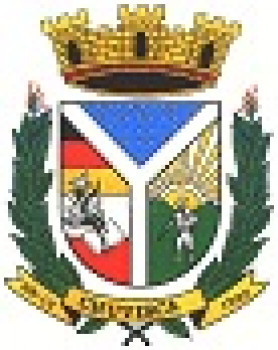 